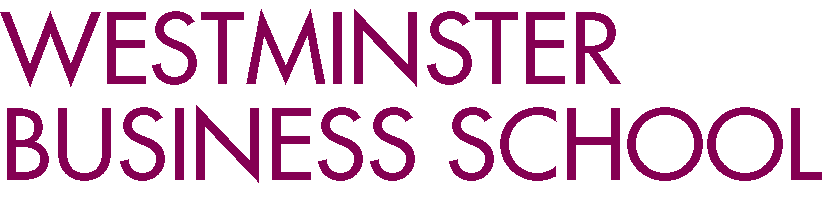 ORIENTATION WEEKBSc (Hons) Business Economics COURSE LEADER WELCOMEI am delighted to welcome you to the BA (Hons) Business Economics degree at Westminster Business School. The Orientation Week activities are designed to introduce you to the university and your course, to your fellow course members, and to London student life before you begin your studies on Monday 23 September.  As your Course Leader I am available to advise and support you as your confidence grows. Karen KufuorCourse Leader: BSc (Hons) Business Economics Email: k.k.kufuor@westminster.ac.uk HEAD OF SCHOOL WELCOMEA warm welcome to all of you! You are now part of a friendly, supportive and diverse student community in the heart of London, a truly global city. Your course is based in the School of Organisations, Economy and Society (SOES), a constituent part of Westminster Business School. SOES prides itself on offering innovative courses which combine rigorous academic study with a range of practical and evidence-based skills to enable you to operate effectively in a complex and rapidly changing international business environment. We want to work with you to develop the expertise and confidence needed to build a rewarding career, while having a positive and lasting impact on the organisations and broader environment with which you will work.  Dr Vincent Rich, Head of SchoolOrganisations, Economy and SocietyEmail: richv@westminster.ac.ukWe very much look forward to seeing you on Monday 16th September.READING LISTSummer reading list for BSc Business Economics These should be fun, interesting and relatively light reads for over the summer break. It is recommended that you choose a few books to read over the Summer. They are also not intended to be preparation for any of your degree modules. Once you join Westminster you will be given reading lists for all of your modules. A mix of Interesting, informative and fun economics books Acemoglu D. and Robinson J. (2013), Why Nations Fail: The Origins of Power, Prosperity and Poverty, Profile Books.Banerjee A. and Duflo E. (2012), Poor Economics: Barefoot Hedge-fund Managers, DIY Doctors and the Surprising Truth about Life on less than $1 a Day, Penguin. Brown G., (2011), Beyond the Crash: Overcoming the First Crisis of Globalisation, Simon & Schuster. Collier P., (2008), The Bottom Billion: Why the Poorest Countries are Failing and What Can Be Done About It, Oxford University Press. Deaton A. (2015), The Great Escape: Health, Wealth, and the Origins of Inequality, Princeton University Press. Harford,T., (2014), The Undercover Economist, Strikes back, Abacus. Levitt S. and Dubner, S. (2014), Think like a Freak: How to Think Smarter about Almost Everything, Allen Lane. Mian A. and Sufi A. (2015), House of Debt: How They (and You) Caused the Great Recession, and How We Can Prevent It from Happening Again, University of Chicago Press. Moyo D., (2011) Dead Aid, Why aid makes things worse and how’s there’s another way for Africa, Penguin Books. Skidelsky, R., (2015), The Essential Keynes, Penguin Classics. Stiglitz, J., (2015), The Great Divide, Allen Lane. Stern, N., (2015), Why are we waiting? MIT Press. Walter CE. and Howie F (2012), Red Capitalism: The Fragile Financial Foundation of China's Extraordinary Rise, John Wiley. Varoufakis Y. (2019), Talking to my Daughter About the Economy: A brief history of capitalism, Vintage audible book.Wagner, G. and Weitzman, M.L. (2015) Climate shock., Princeton Press. Weatherford, J. (1997), The history of money, Three Rivers Press. Self-help and business books Brady, K., (2012) Karren Brady's 10 Rules for Success, HarperCollins Business. Branson, R., (2012) Like A Virgin: Secrets They Won't Teach You at Business School, Virgin Books. Collard, P., (2014) The Little Book of Mindfulness, Octopus Books. Price, C., (2018) How to Break up With Your Phone, Trapeze. Sinek, S., (2017) Leaders Eat Last, Portfolio Penguin. Trought, F., (2017) Brilliant Employability Skills: How to Stand Out from the Crowd in the Graduate Job Market, PearsonADDITIONAL INFORMATIONTeaching starts on Monday 23 September. You should familiarise yourself with your timetable and where your classes are being held before the start of teaching. If you are not sure – drop me an email.